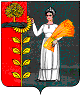 ПОСТАНОВЛЕНИЕАдминистрации сельского поселения Богородицкий сельсовет Добринского муниципального района Липецкой области Российской Федерации 20.12.2012 г.			ж. д. ст. Плавица				№ 75О внесении изменений в поселенческую целевую программу «Поддержка жилищного хозяйства на 2012 – 2014 годы»Рассмотрев проект постановления «О внесении изменений в поселенческую целевую Программу «Поддержка жилищного хозяйства на 2012 – 2014 годы», руководствуясь Уставом сельского поселения Богородицкий сельсовет, администрация сельского поселения Богородицкий сельсоветПОСТАНОВЛЯЕТ:1.Внести   изменения, в поселенческую целевую программу «Поддержка жилищного хозяйства на 2012 – 2014 годы» (утв. постановлением от 13.10.2011г.№34, с изм. от 19.06.2012г №36, от 16.07.2012г. № 43, от 12.10.2012г. № 54/2)2.Контроль за исполнением данного постановления оставляю за собой.3.Настоящее постановление вступает в силу со дня его официального обнародования.Глава администрации Сельского поселения Богородицкий сельсовет						А.И.ОвчинниковУтверждены постановлением Администрации сельского Поселения Богородицкий сельсовет Добринского муниципальногорайона Липецкой области Российской Федерацииот 20.12.2012 г. № 75ИЗМЕНЕНИЯ      в целевую поселенческую программу «Поддержка жилищного хозяйства на 2012 – 2014 годы» утвержденную постановлением от 13.10.2011г. №34, с изм. от 19.06.2012г №36, от 16.07.2012г. № 43, от 12.10.2012 № 54/2 В паспорте в позиции «Объемы  финансирования программы» в строке 2  цифры «1853314» заменить цифрами «1774992», в строке 3  цифры  «88322» заменить цифрами «10000».В  разделе «Прогнозируемый объем затрат составит» цифру «1853314» заменить на цифру «1774992»В разделе 4. «Ресурсное обеспечение Программы» в строке 4 цифры «1853,314» заменить цифрами «1774,992», в строке 6 цифры «88,322» заменить цифрами «10,0». Разделе 2 «Цели и задачи программы» основные мероприятия по реализации программы изложить в новой редакцииПОСТАНОВЛЕНИЕАдминистрации сельского поселения Богородицкий сельсовет Добринского муниципального района Липецкой области Российской Федерации 12.10.2012 г.			ж. д. ст. Плавица				№ 54/2О внесении изменений в поселенческую целевую программу «Поддержка жилищного хозяйства на 2012 – 2014 годы»Рассмотрев проект постановления «О внесении изменений в поселенческую целевую Программу «Поддержка жилищного хозяйства на 2012 – 2014 годы», руководствуясь Уставом сельского поселения Богородицкий сельсовет, администрация сельского поселения Богородицкий сельсоветПОСТАНОВЛЯЕТ:1.Внести   изменения, в поселенческую целевую программу «Поддержка жилищного хозяйства на 2012 – 2014 годы» (утв. постановлением от 13.10.2011г.№34, с изм. от 19.06.2012г №36, от 16.07.2012г. № 43)2.Контроль за исполнением данного постановления оставляю за собой.3.Настоящее постановление вступает в силу со дня его официального обнародования.Глава администрации Сельского поселения Богородицкий сельсовет						А.И.ОвчинниковУтверждены постановлением Администрации сельского Поселения Богородицкий сельсовет Добринского муниципальногорайона Липецкой области Российской Федерацииот 12.10.2012 г. № 54/2ИЗМЕНЕНИЯ      в целевую поселенческую программу «Поддержка жилищного хозяйства на 2012 – 2014 годы» утвержденную постановлением от 13.10.2011г. №34, с изм. от 19.06.2012г №36, от 16.07.2012г. № 43 В паспорте в позиции «Объемы  финансирования программы» в строке 2  цифры «1888322» заменить цифрами «1853314», в строке 4  цифры  «800000» заменить цифрами «564992», в строке 5 цифры «1000000» заменить цифрами «1200000».В  разделе «Прогнозируемый объем затрат составит» цифру «1888322» заменить на цифру «1853314»В разделе 4. «Ресурсное обеспечение Программы» в строке 4 цифры «1888,322» заменить цифрами «1853,314», в строке 6 цифры «800,0» заменить цифрами «564,9», цифры «1000,0» заменить цифрами «1200,0» Разделе 2 «Цели и задачи программы» основные мероприятия по реализации программы изложить в новой редакцииПОСТАНОВЛЕНИЕАдминистрации сельского поселения Богородицкий сельсовет Добринского муниципального района Липецкой области Российской Федерации 16.07.2012 г.			ж. д. ст. Плавица				№ 43О внесении изменений в поселенческую целевую программу «Поддержка жилищного хозяйства на 2012 – 2014 годы» (утвержденную постановлением от 13.10.2011г.№34, с изм. от 19.06.2012г № 36) Рассмотрев проект постановления «О внесении изменений в поселенческую целевую Программу «Поддержка жилищного хозяйства на 2012 – 2014 годы», руководствуясь Уставом сельского поселения Богородицкий сельсовет, администрация сельского поселения Богородицкий сельсоветПОСТАНОВЛЯЕТ:1.Внести   изменения, в поселенческую целевую программу «Поддержка жилищного хозяйства на 2012 – 2014 годы» (утв. постановлением от 13.10.2011г.№34, с изм. от 19.06.2012г №36)2.Контроль за исполнением данного постановления оставляю за собой.3.Настоящее постановление вступает в силу со дня его официального обнародования.Глава администрации Сельского поселения Богородицкий сельсовет						А.И.ОвчинниковУтверждены постановлением Администрации сельского Поселения Богородицкий сельсовет Добринского муниципальногорайона Липецкой области Российской Федерацииот 16.07.2012г №43ИЗМЕНЕНИЯ      в целевую поселенческую программу «Поддержка жилищного хозяйства на 2012 – 2014 годы» утвержденную постановлением от 13.10.2011г. №34, с изм. от 19.06.2012г №36 В паспорте в позиции «Объемы  финансирования программы» в строке 2  цифры «2478787» заменить цифрами «1888322», в строке 3  цифры  «678787» заменить цифрами «88322».В  разделе «Прогнозируемый объем затрат составит» цифру «2478787» заменить на цифру «1888322»В разделе 4. «Ресурсное обеспечение Программы» в строке 4 цифры «2478,787» заменить цифрами «1888,322», в строке 6 цифры «678,787» заменить цифрами «88,322» Разделе 2 «Цели и задачи программы» основные мероприятия по реализации программы изложить в новой редакцииПОСТАНОВЛЕНИЕАдминистрации сельского поселения Богородицкий сельсовет Добринского муниципального района Липецкой области Российской Федерации 19.06.2012 г.			ж. д. ст. Плавица				№ 36О внесении изменений в поселенческую целевую программу «Поддержка жилищного хозяйства на 2012 – 2014 годы» (утвержденную постановлением от 13.10.2011г.№34.) Рассмотрев проект постановления «О внесении изменений в поселенческую целевую Программу «Поддержка жилищного хозяйства на 2012 – 2014 годы», руководствуясь Уставом сельского поселения Богородицкий сельсовет, администрация сельского поселения Богородицкий сельсоветПОСТАНОВЛЯЕТ:1.Внести   изменения, в поселенческую целевую программу «Поддержка жилищного хозяйства на 2012 – 2014 годы» (утв. постановлением от 13.10.2011г.№34)2.Контроль за исполнением данного постановления оставляю за собой.3.Настоящее постановление вступает в силу со дня его официального обнародования.Глава администрации Сельского поселения Богородицкий сельсовет						А.И.ОвчинниковУтверждены постановлением Администрации сельского Поселения Богородицкий сельсовет Добринского муниципальногорайона Липецкой области Российской Федерацииот 19.06.2012г №36Изменения      в целевую поселенческую программу «Поддержка жилищного хозяйства на 2012 – 2014 годы» утвержденную постановлением от 13.10.2011г. №34 В паспорте в позиции «Объемы  финансирования программы» в строке 2  цифры «2680000» заменить цифрами «2478787», в строке 3  цифры  «880000» заменить цифрами «678787».В  разделе «Прогнозируемый объем затрат составит» цифру «2680000» заменить на цифру «2478787»В разделе 4. «Ресурсное обеспечение Программы» в строке 4 цифры «2680,0» заменить цифрами «2478,787», в строке 6 цифры «880,00» заменить цифрами «678,787» Разделе 2 «Цели и задачи программы» основные мероприятия по реализации программы изложить в новой редакцииНаименование мероприятийНаименование мероприятийСроки реализацииОрганизаторы работПредполагаемая сумма финансированияПредполагаемая сумма финансированияПредполагаемая сумма финансированияПредполагаемая сумма финансированияПредполагаемая сумма финансированияНаименование мероприятийНаименование мероприятийСроки реализацииОрганизаторы работ2012201320132014ВСЕГОРемонт внутридомовых инженерных систем газоснабжения,водоотведения, холодного, горячего водоснабжения, теплоснабжения Ст.Плавица Ремонт внутридомовых инженерных систем газоснабжения,водоотведения, холодного, горячего водоснабжения, теплоснабжения Ст.Плавица 2012г.-2014г.Администрация сельского поселения Богородицкий сельсовет10,0364,992364,992800,01174,992Ремонт изоляции теплотрассы2012г.-2014г.2012г.-2014г.Администрация сельского поселения Богородицкий сельсовет-Оформление имущества в муниципальную собственность2012г.-2014г.2012г.-2014г.Администрация сельского поселения Богородицкий сельсовет-200,0200,0400,0600,0Энергоаудит2012 – 2014г.2012 – 2014г.Администрация сельского поселения Богородицкий сельсовет                                                                                   И того                                                                                   И того                                                                                   И того                                                                                   И того10,0564,9921200,01200,01774,9921774,992Наименование мероприятийНаименование мероприятийСроки реализацииОрганизаторы работПредполагаемая сумма финансированияПредполагаемая сумма финансированияПредполагаемая сумма финансированияПредполагаемая сумма финансированияПредполагаемая сумма финансированияНаименование мероприятийНаименование мероприятийСроки реализацииОрганизаторы работ2012201320132014ВСЕГОРемонт внутридомовых инженерных систем газоснабжения,водоотведения, холодного, горячего водоснабжения, теплоснабжения Ст.Плавица Ремонт внутридомовых инженерных систем газоснабжения,водоотведения, холодного, горячего водоснабжения, теплоснабжения Ст.Плавица 2012г.-2014г.Администрация сельского поселения Богородицкий сельсовет10,0364,992364,992800,01410,0Ремонт изоляции теплотрассы2012г.-2014г.2012г.-2014г.Администрация сельского поселения Богородицкий сельсовет-400,0Оформление имущества в муниципальную собственность2012г.-2014г.2012г.-2014г.Администрация сельского поселения Богородицкий сельсовет-200,0200,0400,0Энергоаудит2012 – 2014г.2012 – 2014г.Администрация сельского поселения Богородицкий сельсовет78,322                                                                                   И того                                                                                   И того                                                                                   И того                                                                                   И того88,322564,9921200,01200,01853,3141853,314Наименование мероприятийНаименование мероприятийСроки реализацииОрганизаторы работПредполагаемая сумма финансированияПредполагаемая сумма финансированияПредполагаемая сумма финансированияПредполагаемая сумма финансированияПредполагаемая сумма финансированияПредполагаемая сумма финансированияНаименование мероприятийНаименование мероприятийСроки реализацииОрганизаторы работ20122013201320132014ВСЕГОРемонт внутридомовых инженерных систем газоснабжения,водоотведения, холодного, горячего водоснабжения, теплоснабжения Ст.Плавица Ремонт внутридомовых инженерных систем газоснабжения,водоотведения, холодного, горячего водоснабжения, теплоснабжения Ст.Плавица 2012г.-2014г.Администрация сельского поселения Богородицкий сельсовет10,0600,0600,0600,0800,01410,0Ремонт изоляции теплотрассы2012г.-2014г.2012г.-2014г.Администрация сельского поселения Богородицкий сельсовет-200,0200,0200,0200,0400,0Оформление имущества в муниципальную собственность2012г.-2014г.2012г.-2014г.Администрация сельского поселения Богородицкий сельсовет-Энергоаудит2012 – 2014г.2012 – 2014г.Администрация сельского поселения Богородицкий сельсовет78,322                                                                                   И того                                                                                   И того                                                                                   И того                                                                                   И того88,32288,322800,01000,01000,01888,3221888,322Наименование мероприятийНаименование мероприятийСроки реализацииОрганизаторы работПредполагаемая сумма финансированияПредполагаемая сумма финансированияПредполагаемая сумма финансированияПредполагаемая сумма финансированияПредполагаемая сумма финансированияПредполагаемая сумма финансированияПредполагаемая сумма финансированияНаименование мероприятийНаименование мероприятийСроки реализацииОрганизаторы работ201220132013201320142014ВСЕГОРемонт внутридомовых инженерных систем газоснабжения,водоотведения, холодного, горячего водоснабжения, теплоснабжения Ст.Плавица Ремонт внутридомовых инженерных систем газоснабжения,водоотведения, холодного, горячего водоснабжения, теплоснабжения Ст.Плавица 2012г.-2014г.Администрация сельского поселения Богородицкий сельсовет190,465600,0600,0600,0800,0800,01900,0Ремонт изоляции теплотрассы2012г.-2014г.2012г.-2014г.Администрация сельского поселения Богородицкий сельсовет100,0200,0200,0200,0200,0200,0500,0Оформление имущества в муниципальную собственность2012г.-2014г.2012г.-2014г.Администрация сельского поселения Богородицкий сельсовет280,0280,0Энергоаудит2012 – 2014г.2012 – 2014г.Администрация сельского поселения Богородицкий сельсовет108,322                                                                                   И того                                                                                   И того                                                                                   И того                                                                                   И того678,787678,787800,01000,01000,02478,7872478,7872478,787